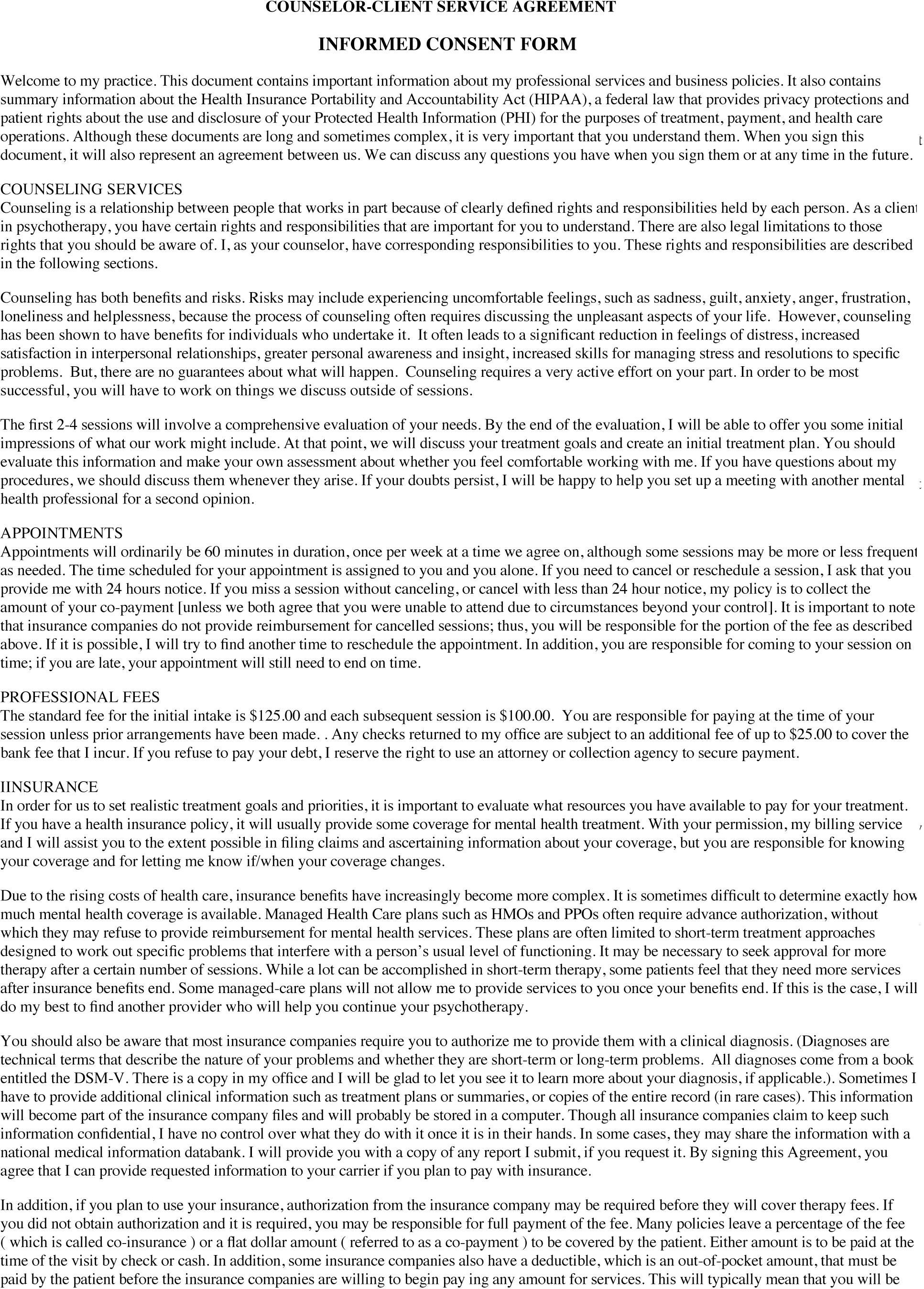 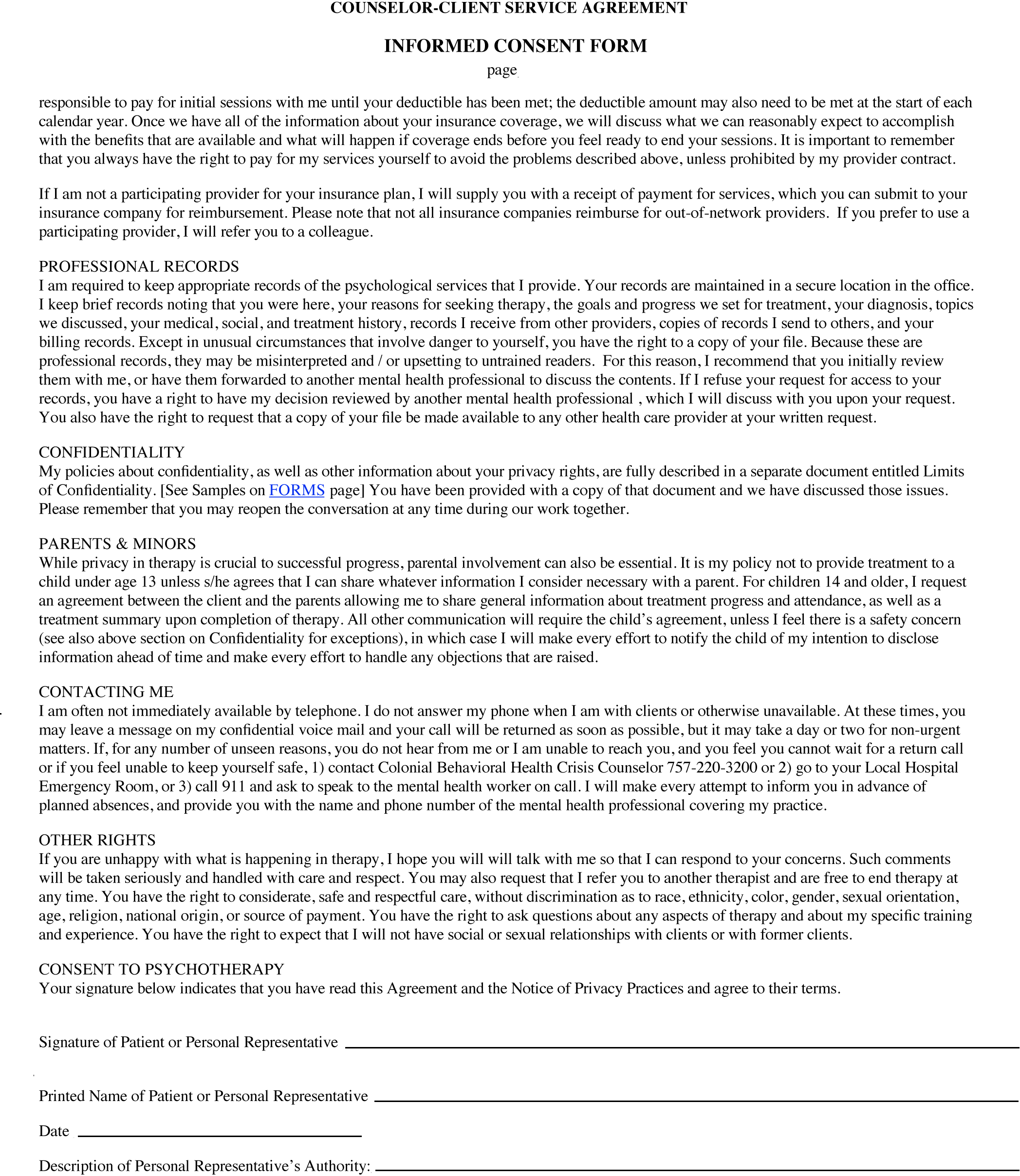 2